                                                                                                                                                                                                        О Т К Р Ы Т О Е    А К Ц И О Н Е Р Н О Е     О Б Щ Е С Т В О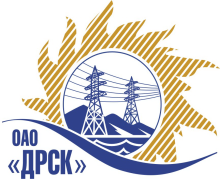 		Протокол выбора победителяг.  Благовещенск, ул. Шевченко, 28ПРЕДМЕТ ЗАКУПКИ:«Запасные части к выключателям, привода к выключателям» для нужд филиалов ОАО «ДРСК» «Амурские электрические сети», «Приморские электрические сети», «Хабаровские электрические сети», «Электрические сети ЕАО», «Южно-Якутские электрические сети».Закупка проводится согласно ГКПЗ 2013г. раздела 1.2 «Материалы для энергоремонта»  № 36  на основании указания ОАО «ДРСК» от  25.10.2013 г. № 132.Плановая стоимость закупки:  3 560 421,00  руб. без НДС.Форма голосования членов Закупочной комиссии: очно-заочнаяПРИСУТСТВОВАЛИ:	На заседании присутствовали 8 членов Закупочной комиссии 2 уровня. ВОПРОСЫ, ВЫНОСИМЫЕ НА РАССМОТРЕНИЕ ЗАКУПОЧНОЙ КОМИССИИ: Об отклонении предложений  ООО "Уралэлектроком", ООО "УЭЗЧ", ООО "Элтранс", ЗАО "Энергомашкомплект".О признании предложений соответствующими условиям закупки.О предварительной ранжировке предложений.О проведении переторжки.О ранжировке предложений Участников закупки.  Выбор победителя.РАССМАТРИВАЕМЫЕ ДОКУМЕНТЫ:Протокол вскрытия конвертов от 12.11.2013г. № 03-МРИндивидуальное заключение Машкиной О.П.Индивидуальное заключение Моторина О.А.Индивидуальное заключение Лаптева И.А.ВОПРОС 1 Об отклонении предложений  ООО "Уралэлектроком", ООО "УЭЗЧ", ООО "Элтранс", ЗАО "Энергомашкомплект"ОТМЕТИЛИ:Предложения Участников ООО "Уралэлектроком", ООО "Элтранс", ЗАО "Энергомашкомплект" не соответствуют требованиям Закупочной документации п. 3.1 Технического задания, а именно не предоставлено письмо завода-изготовителя.Участник ООО "УЭЗЧ" не подтвердил последнюю сделанную на ЭТП ставку. ВОПРОС 2 «О признании предложений соответствующими условиям закупки»ОТМЕТИЛИ:Предложения ООО "Энергозапчасть", ООО "УЭТМ-Монтаж", ООО "Компания "ДСА-Урал", ООО "Энерготехсоюз", ООО "Политэкс Элект", ООО "Электроаппарат" признаются удовлетворяющим по существу условиям закупки. Предлагается принять данные предложения к дальнейшему рассмотрению.ВОПРОС 3 «О предварительной ранжировке предложений»ОТМЕТИЛИ:В соответствии с требованиями и условиями, предусмотренными извещением о закупке и Закупочной документацией, предлагается предварительно ранжировать предложения следующим образом:ВОПРОС 4 «О проведении переторжки»ОТМЕТИЛИ:Учитывая результаты экспертизы предложений Участников закупки,  а также экономический эффект (22%),  Закупочная комиссия полагает не целесообразным проведение переторжки.ВОПРОС 5 «О ранжировке предложений Участников закупки. Выбор победителя»ОТМЕТИЛИ:В соответствии с требованиями и условиями, предусмотренными извещением о закупке и Закупочной документацией, предлагается ранжировать предложения  следующим образом: На основании вышеприведенной ранжировки предложений предлагается признать Победителем Участника, занявшего первое место, а именно: ООО "Энергозапчасть" (Российская Федерация, 620142, г. Екатеринбург, ул. Щорса, 7), предложение на поставку: «Запасные части к выключателям, привода к выключателям» для нужд филиалов ОАО «ДРСК» «Амурские электрические сети», «Приморские электрические сети», «Хабаровские электрические сети», «Электрические сети ЕАО», «Южно-Якутские электрические сети» на общую сумму – 2 780 000,00 руб. без учета НДС. (3 280 400,00 руб. с учетом НДС). Срок поставки: до 31.03.2014 г. Условия оплаты:  до 30.04.2014г. Гарантийный срок: 12 месяцев. Предложение имеет правовой статус оферты и действует до 22.02.2014 г.РЕШИЛИ:Предложения ООО "Уралэлектроком", ООО "УЭЗЧ", ООО "Элтранс", ЗАО "Энергомашкомплект" отклонить как не отвечающие условиям открытого запроса предложений.Признать предложения ООО "Энергозапчасть", ООО "УЭТМ-Монтаж", ООО "Компания "ДСА-Урал", ООО "Энерготехсоюз", ООО "Политэкс Элект", ООО "Электроаппарат" соответствующими условиям закупки.Утвердить предварительную ранжировку предложений Участников 1 место: ООО "Энергозапчасть";2 место: ООО "УЭТМ-Монтаж";3 место: ООО "Компания "ДСА-Урал";4 место: ООО "Энерготехсоюз";  5 место: ООО "Политэкс Элект"; 6 место: ООО "Электроаппарат".  Процедуру переторжки не проводить.Признать Победителем ООО "Энергозапчасть" (Российская Федерация, 620142, г. Екатеринбург, ул. Щорса, 7), предложение на поставку: «Запасные части к выключателям, привода к выключателям» для нужд филиалов ОАО «ДРСК» «Амурские электрические сети», «Приморские электрические сети», «Хабаровские электрические сети», «Электрические сети ЕАО», «Южно-Якутские электрические сети» на общую сумму – 2 780 000,00 руб. без учета НДС. (3 280 400,00 руб. с учетом НДС). Срок поставки: до 31.03.2014 г. Условия оплаты:  до 30.04.2014г. Гарантийный срок: 12 месяцев. Предложение имеет правовой статус оферты и действует до 22.02.2014 г.ДАЛЬНЕВОСТОЧНАЯ РАСПРЕДЕЛИТЕЛЬНАЯ СЕТЕВАЯ КОМПАНИЯУл.Шевченко, 28,   г.Благовещенск,  675000,     РоссияТел: (4162) 397-359; Тел/факс (4162) 397-200, 397-436Телетайп    154147 «МАРС»;         E-mail: doc@drsk.ruОКПО 78900638,    ОГРН  1052800111308,   ИНН/КПП  2801108200/280150001№ 03/МР-ВП___.11.2013 годаМесто в предварительной ранжировкеНаименование и адрес участникаЦена заявки и иные существенные условия1 местоООО "Энергозапчасть" (Российская Федерация, 620142, г. Екатеринбург, ул. Щорса, 7)Цена: 2 780 000,00 руб. без учета НДС. (3 280 400,00 руб. с учетом НДС). Срок поставки: до 31.03.2014 г. Условия оплаты:  до 30.04.2014г. Гарантийный срок: 12 месяцев. Предложение имеет правовой статус оферты и действует до 22.02.2014 г.2 местоООО "УЭТМ-Монтаж" (Россия,620017, г. Екатеринбург,ул. Фронтовых бригад, 27))Цена: 2 795 000,00 руб. без учета НДС. (3 298 100,00 руб. с учетом НДС). Срок поставки: до 31.03.2014 г. Условия оплаты:  до 30.04.2014г. Гарантийный срок: 12 месяцев. Предложение имеет правовой статус оферты и действует до 15.02.2014 г.3 местоООО "Компания "ДСА-Урал" (Свердловская область, 620144, г. Екатеринбург, ул. Серова, 45, литер А)Цена: 2 898 701,00 руб. без учета НДС. (3 420 467,18 руб. с учетом НДС). Срок поставки: до 31.03.2014 г. Условия оплаты:  до 30.04.2014г. Гарантийный срок: 12 месяцев. Предложение имеет правовой статус оферты и действует до 28.02.2014 г.4 местоООО "Энерготехсоюз" (620072, г. Екатеринбург, ул. Новгородцевой, 7-300.)Цена: 2 998 859,00 руб. без учета НДС. (3 538 653,62 руб. с учетом НДС). Срок поставки: до 31.03.2014 г. Условия оплаты:  до 30.04.2014г. Гарантийный срок: 3 года с момента ввода материалов в эксплуатацию. Предложение имеет правовой статус оферты и действует до 01.03.2014 г.5 местоООО "Политэкс Элект" (620135, г. Екатеринбург, ул. Красных Командиров, 32-196.)Цена: 3 137 115,00 руб. без учета НДС. (3 701 795,70 руб. с учетом НДС). Срок поставки: до 31.03.2014 г. Условия оплаты:  до 30.04.2014г. Гарантийный срок: 12 месяцев со дня ввода в эксплуатацию. Предложение имеет правовой статус оферты и действует до 01.03.2014 г.6 местоООО "Электроаппарат" (443009, Самарская область, г. Самара, пер. Ю Павлова, 8, 10 )Цена: 3 388 140,00 руб. без учета НДС. (3 998 005,20 руб. с учетом НДС). Срок поставки: до 15.03.2014 г. Условия оплаты:  в течение 30 календарных дней с момента передачи продукции Покупателю на указанный им адрес Грузополучателя, подписания товарных накладных и получения счета-фактуры. Гарантийный срок: 12 месяцев. Предложение имеет правовой статус оферты и действует до 12.02.2014 г.Место в ранжировкеНаименование и адрес участникаЦена заявки и иные существенные условия1 местоООО "Энергозапчасть" (Российская Федерация, 620142, г. Екатеринбург, ул. Щорса, 7)Цена: 2 780 000,00 руб. без учета НДС. (3 280 400,00 руб. с учетом НДС). Срок поставки: до 31.03.2014 г. Условия оплаты:  до 30.04.2014г. Гарантийный срок: 12 месяцев. Предложение имеет правовой статус оферты и действует до 22.02.2014 г.2 местоООО "УЭТМ-Монтаж" (Россия,620017, г. Екатеринбург,ул. Фронтовых бригад, 27))Цена: 2 795 000,00 руб. без учета НДС. (3 298 100,00 руб. с учетом НДС). Срок поставки: до 31.03.2014 г. Условия оплаты:  до 30.04.2014г. Гарантийный срок: 12 месяцев. Предложение имеет правовой статус оферты и действует до 15.02.2014 г.3 местоООО "Компания "ДСА-Урал" (Свердловская область, 620144, г. Екатеринбург, ул. Серова, 45, литер А)Цена: 2 898 701,00 руб. без учета НДС. (3 420 467,18 руб. с учетом НДС). Срок поставки: до 31.03.2014 г. Условия оплаты:  до 30.04.2014г. Гарантийный срок: 12 месяцев. Предложение имеет правовой статус оферты и действует до 28.02.2014 г.4 местоООО "Энерготехсоюз" (620072, г. Екатеринбург, ул. Новгородцевой, 7-300.)Цена: 2 998 859,00 руб. без учета НДС. (3 538 653,62 руб. с учетом НДС). Срок поставки: до 31.03.2014 г. Условия оплаты:  до 30.04.2014г. Гарантийный срок: 3 года с момента ввода материалов в эксплуатацию. Предложение имеет правовой статус оферты и действует до 01.03.2014 г.5 местоООО "Политэкс Элект" (620135, г. Екатеринбург, ул. Красных Командиров, 32-196.)Цена: 3 137 115,00 руб. без учета НДС. (3 701 795,70 руб. с учетом НДС). Срок поставки: до 31.03.2014 г. Условия оплаты:  до 30.04.2014г. Гарантийный срок: 12 месяцев со дня ввода в эксплуатацию. Предложение имеет правовой статус оферты и действует до 01.03.2014 г.6 местоООО "Электроаппарат" (443009, Самарская область, г. Самара, пер. Ю Павлова, 8, 10 )Цена: 3 388 140,00 руб. без учета НДС. (3 998 005,20 руб. с учетом НДС). Срок поставки: до 15.03.2014 г. Условия оплаты:  в течение 30 календарных дней с момента передачи продукции Покупателю на указанный им адрес Грузополучателя, подписания товарных накладных и получения счета-фактуры. Гарантийный срок: 12 месяцев. Предложение имеет правовой статус оферты и действует до 12.02.2014 г.Ответственный секретарь Закупочной комиссии __________________ О.А. Моторина И.о. технического секретаря Закупочной комиссии _________________К.В. Курганов 